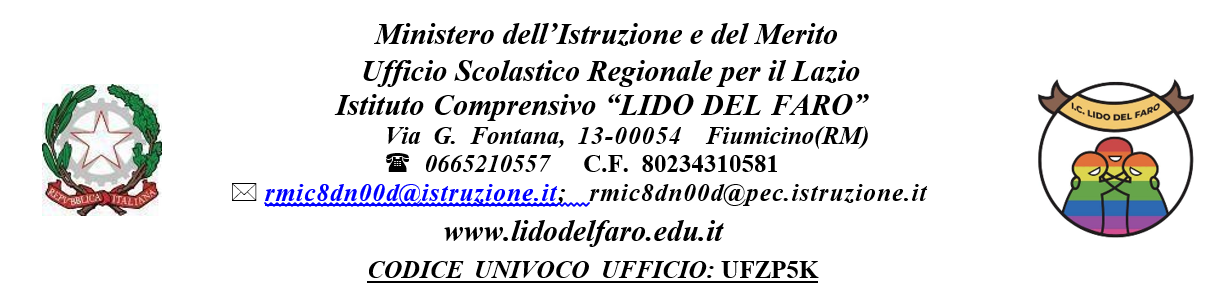 ALLEGATO 2 - scheda per l’attribuzione del punteggioAvviso pubblico per la selezione di un esperto psicologo scolastico per gli aa.ss. 2023/24 e 2024/25 in relazione all’Avviso Pubblico per il potenziamento degli “Sportelli Ascolto” per il supporto e l’assistenza psicologica presso le scuole del Lazio – Determinazione Regione Lazio G00759 del 24/01/2023 - Determinazione Regione Lazio G09640 del 12/07/2023 - Determinazione Regione Lazio G14573 del 06/11/2023. - Programma Fondo Sociale Europeo Plus (FSE+) 2021-2027 Obiettivo di Policy 4 “Un’Europa più sociale” Regolamento (UE) n. 2021/1060 Regolamento (UE) n. 2021/1057- Priorità “Inclusione Sociale” – Obiettivo specifico l) Promuovere l'integrazione sociale delle persone a rischio di povertà o di esclusione sociale, compresi gli indigenti e i bambini (ESO 4.12). Progetto “CRESCERE ASCOLTANDO”CODICE SIGEM 23004DP000000385 CUP: G15E23000220006Il/la sottoscritto/a ________________________________________________________________________ nato a _______________________________________________________________________ Prov. ______ il________________________ C.F. __________________________________________________________, con riferimento all’Avviso Pubblico in oggetto emesso dall’IC Lido del Faro di Fiumicino (RM) dichiara il seguente punteggio:       FIRMA (per esteso e leggibile)_________________________________________TITOLI CULTURALIPUNTEGGIOPUNTEGGIO ATTRIBUITOPUNTEGGIO MAXLaurea specialistica di secondo livello o laurea magistrale vecchio ordinamento in psicologiaVotazione fino a 100 – punti 10 Votazione da 101 a 110 – punti 15Votazione con lode – punti 2020Specializzazioni, corsi di perfezionamento post    laurea, master, ecc. coerenti con la tipologia di intervento1 punto per titolo5Corsi di aggiornamento coerenti con l’ambito formativo oggetto dell’incarico, effettuati negli ultimi 5 anni0,50 punti per corso5ESPERIENZE PROFESSIONALIPUNTEGGIOPUNTEGGIO MAXPregressa esperienza professionale e/o lavorativa con soggetti appartenenti alla fascia di età degli alunni dell’IstitutoPer ogni esperienza – 10 punti per un massimo di 3 esperienze documentabili30Pregressa esperienza professionale e/o lavorativa in un contesto sociale similare a quello scolastico10 punti per un massimo di 1 esperienza documentabile10Presentazione di un progetto specifico per sportello di   supporto psicologico (vedi art. 4)Attinenza ai contenuti – 15 puntiArticolazione del progetto – 10 punti flessibilità – 5 punti30TOTALETOTALE100